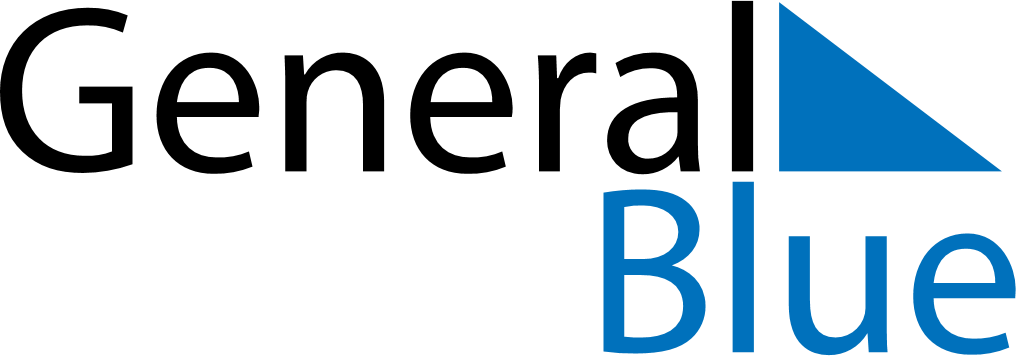 January 2019January 2019January 2019CroatiaCroatiaMONTUEWEDTHUFRISATSUN123456New Year’s DayEpiphany78910111213Orthodox Christmas141516171819202122232425262728293031